                                                     ПОСТАНОВЛЕНИЕ                     № 50                                                      8 июля 2019гО регистрации устава ТОС         В соответствии с Федеральным законом от 06.10.2003 № 131-ФЗ «Об общих принципах организации местного самоуправления в Российской Федерации», Уставом  сельского поселения Тепляковский сельсовет,  на основании заявления председателя ТОС «Тепляки»1.Зарегистрировать Устав территориального общественного самоуправления «Тепляки» с.Тепляки  сельского поселения Тепляковский сельсовет Бураевского района Республики Башкортостан, сделав запись в реестр регистрации уставов, в соответствии  с Положением о территориальном общественном самоуправлении в сельском поселении Тепляковский сельсовет, утвержденном решением Совета депутатов № 161от 8.05.2019 2.Контроль за выполнением настоящего распоряжения возложить на Такиуллину Э.Ф.- управляющую делами администрации.Глава сельского поселения  :                                       М.Г.Раянов Башҡортостан РеспубликаhыБорай районы  муниципаль районынын Тепляк  ауыл  советыауыл  биләмәhе   хакимиәте4529 63,Тепляк ауылы, Мелиораторзар урамы,1 Тел.347 56 2-66-56, 2-66-26,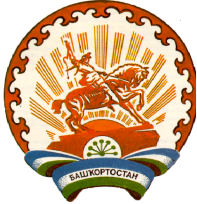 Республика БашкортостанАдминистрация сельского поселения  Тепляковский сельсовет муниципального районаБураевский район452963, с.Тепляки,ул.Мелиораторов ,1т.347 56 2-66-56, 2-66-26